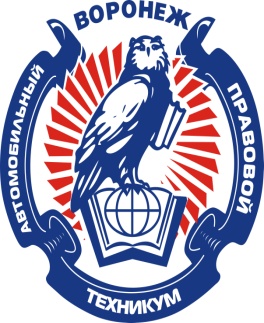 АНО ПО «Автомобильный, правовой техникум»г. ВоронежДОГОВОР № ______на обучение по образовательным программамсреднего профессионального образованиягород Воронеж                                                                                                     "__" _____________ 20__ г.Автономная некоммерческая организация профессионального образования «Автомобильный, правовой техникум», расположенная по адресу: г. Воронеж, ул. Карла Маркса, д.43 и Окружная, д.1, осуществляющая образовательную деятельность   на  основании  лицензии  от 16 марта 2016г. № ДЛ-674, выданной Департаментом образования, науки и молодежной политики Воронежской области, именуемая в дальнейшем «Исполнитель», в лице Директора, доктора технических наук, профессора, Амрахова И.Г., действующего на основании Устава, зарегистрированного Управлением Министерства юстиции Российской Федерации по Воронежской области распоряжением № 922-Р от 25 августа 2015 года,  и______________________________________________________________________________________,(фамилия, имя, отчество (при наличии) родителя (законного представителя) несовершеннолетнего)именуем___ в дальнейшем «Заказчик», и _____________________________________________________________________________________,(фамилия, имя, отчество (при наличии) лица, зачисляемого на обучение)Именуем___ в дальнейшем «Обучающийся», совместно именуемые Стороны, заключили настоящий Договор (далее - Договор) о нижеследующем:I. Предмет Договора1.1. Исполнитель обязуется предоставить образовательную услугу, а Обучающийся/Заказчик  (ненужное  вычеркнуть) обязуется оплатить обучение по образовательной программе – программе подготовки специалистов среднего звена (далее – образовательная программа) по_____________форме обучения _____________________________________________________________________________________________________________________________________________________________________________(код, наименование специальности)в пределах федерального государственного образовательного стандарта в соответствии с учебным планом, в том числе индивидуальным, и образовательной программой Исполнителя.1.2. Срок освоения образовательной программы (продолжительность обучения) на момент подписания Договора составляет ___________________.1.3. После освоения Обучающимся образовательной программы и успешного завершения обучения ему выдается диплом о среднем профессиональном образовании установленного образца.1.4. Лицам, не прошедшим итоговой аттестации или получившим на итоговой аттестации неудовлетворительные результаты, а также лицам, освоившим часть образовательной программы среднего профессионального образования и (или) отчисленным из образовательной организации, выдается справка о периоде обучении.II. Права и обязанности сторон2.1. Права исполнителя:2.1.1. Самостоятельно осуществлять образовательный процесс, устанавливать системы оценок, формы, порядок и периодичность промежуточной аттестации Обучающегося;2.1.2. Применять к Обучающемуся меры поощрения и меры дисциплинарного взыскания в соответствии с законодательством Российской Федерации, учредительными документами Исполнителя, настоящим Договором и локальными нормативными актами Исполнителя.2.2. Обязанности исполнителя:2.2.1. Зачислить с изданием приказа о зачислении лиц, прошедших конкурсный отбор, в соответствии законодательством Российской Федерации и локальными нормативными актами Техникума об организации приема в учебное заведение, в число студентов Техникума с выдачей зачетной книжки и студенческого билета.	2.2.2. Приказ о зачислении в Техникум вывесить на доску объявлений и разместить на официальном сайте  Техникума.2.2.3. В соответствии с учебным планом, ежегодно издавать приказы и распоряжения о переводе на следующий учебный год лиц, успешно завершивших обучение в текущем учебном году.2.2.4. Довести до Заказчика информацию, содержащую сведения о предоставлении платных образовательных услуг путем размещения на сайте Техникума. 2.2.5. Организовать и обеспечить надлежащее предоставление образовательных услуг, предусмотренных разделом I настоящего Договора. Образовательные услуги оказываются в соответствии с федеральным государственным образовательным стандартом, учебным планом, в том числе индивидуальным, и расписанием занятий Исполнителя;2.2.6. Обеспечить Обучающемуся предусмотренные выбранной образовательной программой условия ее освоения;2.2.7. Принимать от Обучающегося и (или) Заказчика плату за образовательные услуги путем перечисления на расчетный счет Техникума;2.3. Права Обучающегося и Заказчика:2.3.1. Заказчик вправе получать информацию от Исполнителя по вопросам организации и обеспечения надлежащего предоставления услуг, предусмотренных разделом I настоящего Договора.2.3.2. Обучающемуся предоставляются академические права: выбор организации, осуществляющей образовательную деятельность, формы получения образования и формы обучения после получения основного общего образования; предоставление условий для обучения с учетом особенностей их психофизического развития и состояния здоровья, в том числе получение социально-педагогической и психологической помощи, бесплатной психолого-медико-педагогической коррекции; обучение по индивидуальному учебному плану, в пределах осваиваемой образовательной программы в порядке, установленном локальными нормативными актами;2.3.3.  Пользоваться в порядке, установленном локальными нормативными актами, имуществом Исполнителя, необходимым для освоения образовательной программы;2.3.4. Принимать в порядке, установленном локальными нормативными актами, участие в социально-культурных, оздоровительных и иных мероприятиях, организованных Исполнителем;2.3.5. Получать полную и достоверную информацию об оценке своих знаний, умений, навыков и компетенций, а также о критериях этой оценки.2.3.6. Требовать к себе внимательного и тактичного отношения со стороны педагогических работников и сотрудников Техникума.2.4. Обязанности Обучающегося и Заказчика:2.4.1. Обучающийся обязан своевременно, без опозданий посещать занятия, указанные в учебном расписании, выполнять задания по подготовке к занятиям, выдаваемые педагогическими работниками Исполнителя;2.4.2. Соблюдать требования Правил внутреннего распорядка, Устава, и иных локальных нормативных актов Исполнителя;2.4.3. Соблюдать учебную дисциплину и общепринятые нормы поведения, проявляя уважение к педагогическому, инженерно-техническому, административно-хозяйственному, учебно-вспомогательному и иному персоналу Исполнителя и другим обучающимся, не посягать на их честь и достоинство.2.4.4. Извещать Исполнителя об уважительных причинах отсутствия Обучающегося на занятиях;2.4.5. Бережно относиться к имуществу Исполнителя, возмещать ущерб, причиненный имуществу Исполнителя, в соответствии с законодательством Российской Федерации;2.4.6. Участвовать в деятельность, направленной на укрепление системы студенческого самоуправления, развитие студенческой творческой активности (научно-образовательной, спортивной, художественной и т.п.), повышение корпоративной культуры и улучшение имиджа Техникума.2.4.7. Своевременно вносить плату за предоставляемые образовательные услуги, указанные в разделе I настоящего Договора, в размере и порядке, определенными настоящим Договором, а также предоставлять платежные документы, подтверждающие такую оплату,2.5. Обучающемуся запрещается:2.5.1. Пронос и использование на территории техникума огнестрельного, стрелкового и холодного оружия.2.5.2. Курение в помещении и на территории техникума и использование вейп-аппаратов. 2.5.3. Входить на территорию Техникума в нетрезвом и наркотическом состоянии. 2.5.4. Опаздывать на занятия,  входить на занятия после звонка, мешать проведению занятия преподавателю.2.5.5. За несоблюдение  Заказчиком и Обучающимся пунктов 2.4, а также подпунктов 2.5.1 – 2.5.4,  Исполнитель вправе применить к Обучающемуся меры дисциплинарного взыскания, вплоть до отчисления из Техникума. 2.5.6. Оплата за обучение не освобождает студентов от ответственности за несоблюдение пунктов 2.4., а также подпунктов 2.5.1 – 2.5.4, и выполнения правил внутреннего распорядка.III. Стоимость образовательных услуг, сроки и порядок их оплаты 3.1. Полная стоимость образовательных услуг за весь период обучения Обучающегося (без учета возможного увеличения стоимости обучения) составляет ______________________________________________________________________________________________________________________________рублей, что за семестр обучения составляет _________________________________________________ рублей. Ежегодно стоимость обучения может увеличиваться по инициативе Исполнителя в одностороннем порядке в зависимости от уровня инфляции и повышения МРОТ.     	3.2. Оплата производится по семестрам обучения за 10 дней до начала семестра в безналичном порядке на счет, указанный в разделе VIII настоящего Договора.Оплата услуг подтверждается Заказчиком путем предоставления Исполнителю соответствующего документа.3.3. Оплата образовательных услуг может быть произведена за весь период обучения одномоментно либо за каждый учебный год. Денежные средства за каждый год обучения могут быть внесены единовременно либо по семестрам.3.4. При не зачислении Обучающегося на обучение Исполнитель возвращает Заказчику уплаченную сумму по настоящему Договору в полном объеме в порядке и сроки, определенные действующим законодательством Российской Федерации.3.5. В случае расторжения договора, по инициативе Обучающегося Исполнитель возвращает Обучающемуся/Заказчику после издания приказа об отчислении неиспользованный Исполнителем остаток внесенных денежных средств, в соответствии с графиком возврата.3.6. При отчислении Обучающегося по инициативе Исполнителя за неисполнение пунктов 2.4., а также подпунктов 2.5.1 – 2.5.4 возврат денежных средств, внесенных за обучение, не осуществляется. IV. Порядок изменения и расторжения Договора4.1. Условия, на которых заключен настоящий Договор, могут быть изменены по соглашению Сторон или в соответствии с законодательством Российской Федерации.4.2. Настоящий Договор может быть расторгнут по соглашению Сторон.4.3. Настоящий Договор может быть расторгнут по инициативе Исполнителя в одностороннем порядке в следующих случаях:а) применение к Обучающемуся отчисления как меры дисциплинарного взыскания;б) невыполнение Обучающимся по профессиональной образовательной программе (части образовательной программы) обязанностей по ее добросовестному освоению и выполнению учебного плана;в) установление нарушения порядка приема, повлекшего по вине Обучающегося егонезаконное зачисление;г) невыполнение пункта 3.2.4.4. Действие настоящего договора прекращается досрочно после подписания гарантийного письма о зачислении обучающегося в другое учебное заведение. V. Ответственность исполнителя, заказчика и обучающегося5.1. Исполнитель обязан реализовать в полном объеме образовательные услуги в соответствии с учебным планом.5.2. Обучающийся обязан своевременно выполнять все виды учебной нагрузки.5.3. Заказчик обязан: 5.3.1. Своевременно вносить плату за обучение обучающегося.5.3.2. Контролировать обучение обучающегося, как в ходе промежуточной, так и в ходе итоговой аттестации и принимать меры по устранению недостатков.5.3.3. Участвовать в работе комиссии по разрешению конфликтных ситуаций в отношении обучающегося. 5.3.4. Вносить предложения по совершенствованию образовательной деятельности техникума.VI. Срок действия Договора6.1. Срок действия договора составляет 5 лет после подписания.VII. Заключительные положения7.1. Сведения, указанные в настоящем Договоре, соответствуют информации, размещенной на официальном сайте Исполнителя в сети "Интернет" на дату заключения настоящего Договора.7.2. Под периодом предоставления образовательной услуги (периодом обучения) понимается промежуток времени с даты издания приказа о зачислении Обучающегося в образовательную организацию до даты издания приказа об окончании обучения или отчислении Обучающегося из образовательной организации.7.3. С лицензией на право осуществления образовательной деятельности серии 36ЛО1 № 0000477, выданной Департаментом образования, науки и молодежной политики Воронежской области 16.03.2016 г. № ДЛ-674, свидетельством о государственной аккредитации образовательных программ серии 36АО1 № 0000073, выданным Департаментом образования, науки и молодежной политики Воронежской области 14.02.2018 г. № Д-2745, приложениями к ним, Правилами приёма в техникум, ОПОП, Уставом техникума и условиями обучения в нем ознакомлен (а). 7.4. С датой представления оригинала документа об образовании и (или) документа об образовании и о квалификации ознакомлен (а). 7.5. В соответствии с Федеральным законом от 27.07.2006 г. №152-ФЗ «О персональных данных» я выражаю согласие на осуществление техникумом передачи, обработки и предоставление всех моих персональных данных, полученных техникумом в связи с приемом поступающих, с использованием бумажных, электронных носителей, с использованием автоматизированных систем. Мне известно, что техникум имеет право распространять информацию о моих персональных данных третьи лицам, в случае и в порядке, не запрещенных действующим законодательством Российской Федерации.7.6. Настоящий Договор составлен в трех экземплярах, по одному для каждой из сторон. Все экземпляры имеют одинаковую юридическую силу. Изменения и дополнения настоящего Договора могут производиться только в письменной форме и подписываться уполномоченными представителями Сторон.7.7. Изменения Договора оформляются дополнительными соглашениями к Договору.7.8. Договор вступает в силу после оплаты за обучение и издания приказа о зачислении.VIII. Адреса и реквизиты СторонИСПОЛНИТЕЛЬАвтономная некоммерческая организация профессионального образования «Автомобильный, правовой техникум» (АНО ПО «Автомобильный, правовой техникум», юридический адрес: 394000 г. Воронеж, ул. Карла Маркса, д. 43, ИНН/КПП 3666116765/366601001, ОГРН 1043600074627,Банковские реквизиты:Р/с: 40703810713000071236К/сч: 30101810600000000681Центрально-черноземный банк ПАО Сбербанк г. Воронеж  БИК 042007681Тел. (473) 2-22-65-68Директор___________Амрахов И.Г.М.П.ЗАКАЗЧИК   _______________________________фамилия_______________________________имя_______________________________отчество (при наличии) _______________________________дата рождения_______________________________адрес места жительства __________________________________________________________________________________________Паспорт (серия, номер, кем и когда выдан)__________________________________________________________________________________________________________________________________________________________________________________________Тел.____________________________Адрес электронной почты________________________________Подпись ________________________ОБУЧАЮЩИЙСЯ (Заполняется в случае, если Обучающийся не является Заказчиком)_______________________________фамилия_______________________________имя_______________________________отчество (при наличии) _______________________________дата рождения_______________________________адрес места жительства __________________________________________________________________________________________Паспорт (серия, номер, кем и когда выдан)_________________________________________________________________________________________________________________________________________________________Тел.____________________________Адрес электронной почты________________________________Подпись_______________________